Am Wassergarten 2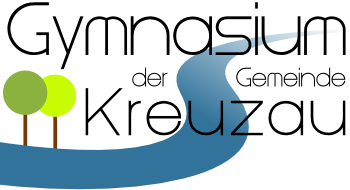 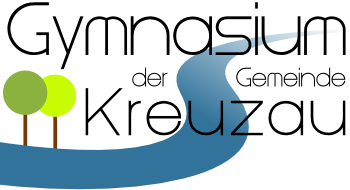 52372 KreuzauTel.: 02422-94160Fax: 02422-9416299mail@gymnasium-kreuzau.dewww.gymnasium-kreuzau.de Kreuzau, den 14.11.2017Berufsfeld erkunden – Was bedeutet das für Ihr Kind und was passiert in den Betrieben?Liebe Eltern, im vorangegangenen Schreiben sind Sie bereits über die Berufsfelderkundung informiert worden. An dieser Stelle möchte ich Sie kurz über einen möglichen Ablauf eines Berufsfelderkundungstages  informieren. Bei der Berufsfelderkundung erhalten Jugendliche die Chance, sich einen Tag lang ein Bild über typische Tätigkeiten und Anforderungen in einer realen Arbeitsumgebung zu verschaffen. Dabei sollte nicht der einzelne Beruf, sondern ein Berufsfeld (z.B. Bau, Metall, Elektronik, Verwaltung, Soziales, Technik etc.) im Fokus stehen. Im Idealfall dürfen die Schülerinnen und Schüler praktische Übungen durchlaufen und selbst kleine Arbeitsproben anfertigen. Wie eine Berufsfelderkundung abläuft, entscheidet der anbietende Betrieb selbst. Viele Unternehmen geben sich große Mühe, die Jugendlichen altersgerecht anzusprechen.Wie kann eine Berufsfelderkundung ablaufen? Betriebsrundgang und Besuch typischer Arbeitsplätze mit Erläuterung der      Tätigkeiten Gespräche mit Auszubildenden und Ausbildungsbeauftragten Informationen zu Praktika und Ausbildungsmöglichkeiten Kleine Mitmachaktionen (Rallye o.ä.) Praktische Übungen je nach Tätigkeitsfeld (z.B. schleifen, schrauben, messen,      Kundenbrief fertigen, Experiment im Labor...Welchen Nutzen haben die Betriebe von der Berufsfelderkundung?Im Hinblick auf die Mitarbeiter von morgen haben die Arbeitgeber die Chance, junge Menschen auf die eigene Branche und die angebotenen Berufe, Tätigkeitsfelder und Ausbildungen aufmerksam zu machen. Somit ist die Berufsfelderkundung eine praxisorientierte Form der Öffentlichkeitsarbeit. Vielleicht sind diese Informationen auch hilfreich, Betriebe auf eine mögliche duale Ausbildung aufmerksam zu machen. Zum letzten Schreiben zur Berufsfelderkundung haben Sie auch einen  Rückmeldebogen zur Vereinbarung einer Berufsfelderkundung erhalten. Ich möchte Sie bitten sich diesen im Bedarfsfall von unserer Homepage runterzuladen.  Mit freundlichen Grüßen_______________________________Ch. Kamarys (Studien- und Berufswahlkoordinatoren)